Приехали с победой18 ноября . прошел XIII  областной командный конкурс по информатике для школьников младших и средних классов «Информашка-2015, который был организован центром информатизации образования Оренбургского областного Дворца творчества детей и молодежи им. В.П. Поляничко при поддержке министерства образования Оренбургской области.В областном этапе конкурса приняли участие 35 команд (140 учащихся 1-7 классов) – победители районных и городских этапов конкурса из г. Бузулука, Новотроицка, Оренбурга, Орска, Сорочинска, Абдулинского, Адамовского, Акбулакского, Александровского, Асекеевского, Бузулукского, Грачёвского, Красногвардейского, Кувандыкского, Новоорского, Новосергиевского, Оренбургского, Соль-Илецкого, Тоцкого, Шарлыкского, Ясненского районов. Новоорский район на областном этапе  конкурса среди 5-7 классов представляла команда  учащихся 6а класса МАОУ СОШ №1 п. Энергетика в составе: Егора Гришина, Дмитрия Дегтярёва, Ксении Новоточиной и Маргариты Чильдиновой. Подготовила команду Наталья Александровна Воронова, учитель информатики. Три часа напряженной работы, отведённые на выполнение конкурсных заданий, позволили получить удовольствие от увлекательного процесса познания. Атмосфера соперничества царила в воздухе до самого момента подведения итогов. Участников было много: лицеи, гимназии, центры развития, профильные школы, лучшие средние общеобразовательные школы области.  В итоге, I место – Оренбургское   президентское  кадетское  училище  г. Оренбурга; II место – СОШ №1 п. Энергетика Новоорского района; III место – гимназия №5 г. Оренбурга.За отличные знания и практические умения в области информационных технологий команда-победитель награждена дипломом II степени и памятными подарками,  педагог Н.А. Воронова отмечена благодарственным письмом министерства образования Оренбургской области.Желаем ребятам и учителям дальнейших успехов во всех начинаниях и не останавливаться на достигнутом!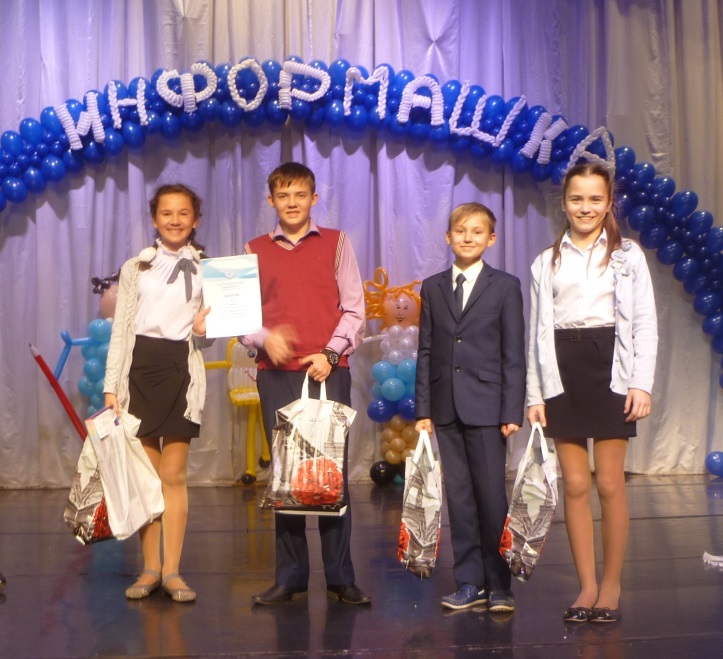 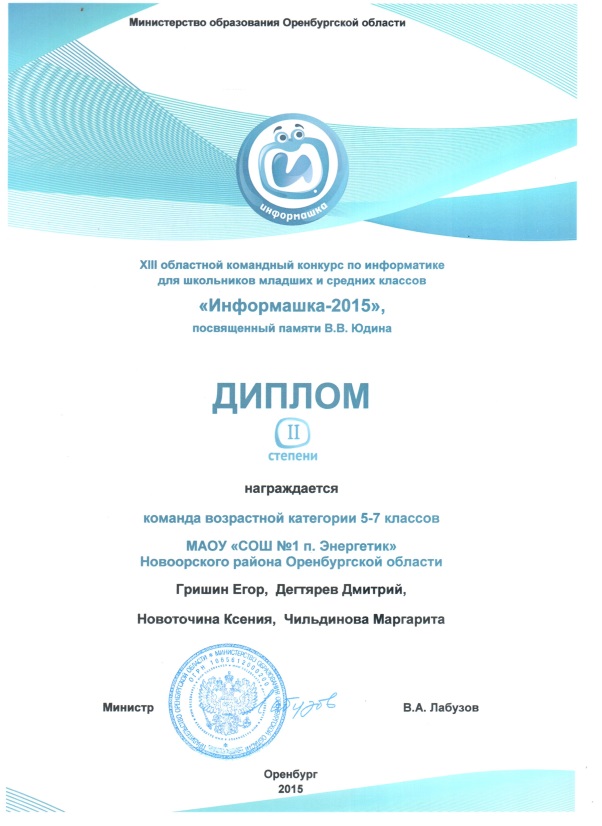 